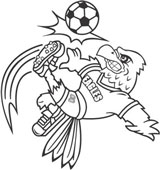 CANDIDATURE 4èmeRéservé aux élèves nés en 2004 et 2003, et actuellement  en classe de 5èmeCampagne 2017Feuille 1 : « date et lieu du concours ».Feuille 2 : « les objectifs de la Section Sportive ».Feuille 3 : « marche à suivre pour l’élaboration du dossier de pré-inscription ».Feuille 4 : « renseignements concernant les épreuves sportives » (Annexe 1).Feuille 5 : « renseignements concernant le candidat » (Annexe 2).Feuille 6 : « autorisation et attestation parentales » (Annexe 3).Feuille 7 : « fiche pédagogique de l’établissement » (Annexe 4).Feuille 8 : « Fiche sportive » (Annexe 5).COLLEGE PABLO NERUDASection Sportive de Football2, avenue des cigognes91 220 Brétigny-sur-OrgeTéléphone : 	01 60 84 42 45Télécopie : 	01 69 88 92 51R.N.E. :	0911490A							Brétigny, le 18 février 2017Demande d'inscription au concoursMadame, Monsieur,Nous avons l'honneur d'accuser bonne réception de la demande de participation de votre fils aux tests de sélection de la Section sportive départementale de football sise dans notre établissement.Vous voudrez bien trouver, ci-joint, les documents nécessaires pour l'inscription au concours.Il convient de suivre scrupuleusement les démarches indiquées, de manière que les documents parviennent à ce collège le 04 mai 2017 au plus tard, délai de rigueur.Dans le cas où votre fils serait retenu après les tests sportifs, il vous faudra retourner dans le plus bref délai la photocopie du bulletin du 3ième trimestre 2016-2017 (avec l’avis de passage en classe supérieure mentionné sur le dernier bulletin) afin que son dossier soit examiné en commission d’admission scolaire.La priorité sera donnée au candidat n’ayant pas de problèmes de comportement.Enfin, nous rappelons aux familles que l’établissement ne comporte pas d’internat dans son enceinte. Un hébergement peut être envisagé (sans aucune garantie) à l'internat du Lycée Timbaud, la demande devant être formulée par écrit par les familles auprès du collège. Il est à noter que les quelques places à l’internat sont réservées aux élèves licenciés au club de Brétigny sur orge.Je vous prie de bien vouloir agréer, Madame, Monsieur, l’expression de mes Sincères salutations.							La Principale							Mme N’TEPCOLLEGE PABLO NERUDASection Sportive2, avenue des cigognes91 220 Brétigny-sur-OrgeTéléphone : 	01 60 84 42 45Télécopie : 	01 69 88 92 51R.N.E. :	0911490ACampagne 2017CONCOURS D’ENTREE 2017STRUCTURE OFFICIELLE DE PRE FORMATION FOOTBALL DE L’ESSONNELe collège Pablo Neruda et le district de l’Essonne sont heureux de vous faire part des modalités d’inscription au concours d’admission à la section sportive départementale de football du collège Pablo Neruda.Date et lieu du concours :	Les épreuves sportives se dérouleront le : Mercredi 10 Mai 2017de 8 h 30 à 17 h 00Stade Auguste DelauneRue Henri Douard91220 Brétigny sur OrgePublic concerné :Tout élève né en 2004 ou 2003 actuellement en classe de 5ème et susceptible de rentrer, en septembre 2016, en classe de 4ème.Objectifs de la section:L’objectif consiste à réunir les meilleurs joueurs du département de l’Essonne afin de leur proposer, parallèlement à la poursuite de leurs études, de huit à dix heures d’entraînement dans les meilleures conditions en vue d’atteindre un haut niveau de pratique. Les parents permettent à leurs enfants de vivre leur passion dans le cadre d’un établissement scolaire où les horaires sont aménagés pour permettre aux entraînements de se dérouler de 16H00 à 18H00, les lundis, mardis, jeudis et vendredis. (soit 8 heures à 10 heures d’entraînement hebdomadaire)Nous rappelons  que l’admission définitive à la Section Sportive du collège est subordonnée à l’inscription du joueur dans un club essonnien de son choix, pour la rentrée scolaire 2017.Sur le plan sportif :Au plan sportif, il s’agit de se perfectionner et d’atteindre son meilleur niveau en ce qui concerne :le perfectionnement de la technique individuelle ;la formation et le développement technico-tactique du joueur ;le développement des qualités physique du jeune.Les partenaires du football :Tous les partenaires du football y trouveront avantage dans la mesure où:- le joueur élargit ses capacités d’action ;- le club local retrouve, le samedi ou le dimanche, des joueurs en progrès ;- les parents permettent à leurs enfants de vivre leur passion dans le cadre d’un établissement      scolaire.Objectifs de travail :	Priorité est donnée : - Au perfectionnement de la technique individuelle ;- A la formation et au développement du technico-tactique ;- Au développement des qualités physiques du jeune.Sur le plan scolaire :Les objectifs scolaires sont ceux d’une classe de 4e ou de 3e, L’équipe pédagogique peut décider de suspendre temporairement les entraînements au profit de la scolarité (soutien, cours supplémentaire).D’autre part, elle peut aussi décider à tout moment pour des raisons scolaires, comportementales ou sportives d’exclure l’élève de la section.Les horaires et les exigences scolaires sont les mêmes que pour tous les autres élèves. En revanche, le jeune doit savoir s’organiser pour allier sport et études en particulier en ce qui concerne la planification de son travail personnel.Aucune option ne peut être choisie par l’élève (ex : latin, DP3, section européenne)A l’issue de la scolarité obligatoire, donc en fin de 3e, les jeunes peuvent :- poursuivre dans le centre de formation d’un club professionnel ;- poursuivre en section sportive football second cycle ;- poursuivre dans un établissement secondaire, y compris à Brétigny en section d’enseignement général.DOSSIER D’INSCRIPTION A RETIRER ET A RETOURNER AU COLLEGE P. NERUDA POUR LE 04 MAI 2017 DELAI DE RIGUEURCOLLEGE PABLO NERUDASection Sportive de  FootballAnnée scolaire 2017-2018PIECES A JOINDRE AU DOSSIER DE PRE-INSCRIPTION :La fiche de renseignements concernant le candidat (annexe 2);La photocopie de la carte d’identité (recto verso) ou du livret de famille;Un certificat de non contre indication à la pratique du football;Deux enveloppes autocollantes, timbrées à 0,85€ avec mention du nom et de l’adresse du candidat ;Les photocopies des deux premiers bulletins trimestriels de l’année en cours.Pour les candidats déclarés admissibles  à l’issue du concours : Photocopies du bulletin trimestriel du 3ème trimestre;2 fiches de renseignements pédagogiques à remettre au professeur et l’entraîneur de votre club (annexes 4 & 5 envoyées ultérieurement);CONDITIONS D’ADMISSION :DANS LE DOMAINE SPORTIF :Satisfaire aux épreuves des tests athlétiques, techniques et de jeu, organisées, le mercredi  10 Mai 2017 (cf. Annexe 1 ci-jointe).DANS LE DOMAINE SCOLAIRE :Etre admis en classe de 4ème , le bulletin scolaire faisant foi ;Avoir des résultats scolaires et une bonne motivation permettant d’allier le sport et les études. Les dossiers où figureront des remarques négatives sur le comportement seront rejetés.Une commission prévue le 22 Juin déterminera la liste des admis.INSCRIPTION DEFINITIVE :Après réception de l’avis d’admission envoyé par le Collège:1.	Retirer immédiatement au Collège un dossier d’inscription définitive ;Le rapporter avant le 29 juin  avec un certificat de sortie du Collège (un exeat) où l’élève était inscrit. Si celui-ci (l’exeat) ne peut être joint au dossier pour le 29 juin, il devra impérativement nous parvenir avant le 4 juillet pour valider l’inscription. Une fois la candidature retenue une date sera fixée à chacune des familles pour venir réaliser toutes les démarches administratives relatives à l’inscription au collège.COLLEGE PABLO NERUDA 			      ANNEXE 1Section SportiveCampagne 2017RENSEIGNEMENTS CONCERNANT LES EPREUVES SPORTIVES DU CONCOURS D’ENTREE A LA SECTION DEPARTEMENTALE DE FOOTBALL DE L’ESSONNE.Les épreuves sportives se dérouleront le : Mercredi 10 Mai 2017De 8H 30 à 17 H Stade Auguste DelauneRue Henri Douard91220 Brétigny sur OrgeIl est précisé que les candidats concernés recevront une convocation individuelle aux   épreuves.Nature des épreuves : Le concours technique comporte : Des épreuves de valeur technique : jonglerie : P.D. - P.G. -  Tête -			- 2 essaisslalom 20m					- 2 essaisDes épreuves de valeur athlétique : vitesse 40m 					- 2 essaisvitesse navette ou 3X10m				- 2 essaisTest d’endurance de 6’				- 1 essaiUne appréciation du sens du jeu : 	Match à 7 et à 11.Important : date limite de dépôt au collège du dossier d’inscription le 04 Mai 2017.COLLEGE PABLO NERUDA 			      ANNEXE 2Section Sportive		PHOTO OBLIGATOIRE2, avenue des cigognes91220  Brétigny/OrgeTél : 01 60 84 42 45Télécopie: 01 69 88 92 51R.N.E. :	0911490ADossier de CANDIDATURE A LA SECTION (session 2017)RENSEIGNEMENTS CONCERNANT LE CANDIDATRemarque : Cette fiche est à retourner dûment remplie au Collège Pablo NerudaNOM : ......................................................................      Prénom : .............................................................................DATE DE NAISSANCE : .........................................................................................................................................ADRESSE : ...............................................................................................................................................................Code Postal : ...............................................................		 Ville : …………………...……………………….. Tél :.....................................................................  Portable : ……………………………...…………..……………E.mail : …………………………………………………………………………………...………….……………..COLLEGE ACTUELLEMENT FREQUENTE : ...............................................................................................ADRESSE :...............................................................................................................................................................Code Postal : …………………………………………….       Ville : ………………….………………….………Tél : ....................................................................................	Fax : .......................................................................CLASSE ACTUELLEMENT FREQUENTEE : ..........................................................................LANGUE VIVANTE ETUDIEE ACTUELLEMENT :………………………………………………………………….LANGUE VIVANTE 1 EN 4ième :………………………………………………………………………………………………….LANGUE VIVANTE 2 ENVISAGEE :………………………………………………………………………………………………….CLUB DONT LE CANDIDAT EST MEMBRE : ........................................................................NIVEAU DE CHAMPIONNAT OU LE CANDIDAT EVOLUE :...............................................POSTES OCCUPES DANS L’EQUIPE :					 Poste principal  : ....................................................					 Poste secondaire : ......................................................COLLEGE PABLO NERUDA 		  	ANNEXE 3Section Sportive de FootballCampagne 2017AUTORISATION ET ATTESTATION DES PARENTSDate limite d’inscription le mercredi 05 Mai délai de rigueur.Je soussigné : M. .................................................................................................................... (représentant légal)autorise le jeune : Nom : ......................................................... Prénom : ...............................................................à participer au concours d'entrée à la Section départementale sportive de football de l'Essonne implantée au Collège Pablo Neruda et dont les tests sportifs auront lieu le:Mercredi 10 Mai 2017 de 8 H 30 à 17 H 00Au Stade Auguste DelauneRue Henri Douardà Brétigny sur Orge ;Je certifie par ailleurs que l'enfant susnommé est bien assuré contre les accidents pouvant intervenir au cours de la pratique sportive, conformément à la réglementation en vigueur.Je déclare dégager le District de l'Essonne de Football et le Collège Pablo Neruda de Brétigny sur Orge de toutes les responsabilités dans les accidents qui pourraient survenir à celui-ci ou de son fait au cours du concours déjà cité.	Fait à :.................................... , le ................................	Signature du Représentant Légal :NOTE : l'assurance licence suffit.---------------------------------------------------------------------------------------------------------------------------------------DEJEUNER DU MERCREDI 10 Mai 2017Inscription éventuelle pour le déjeuner du mercredi 10 Mai 2017 à midi (date limite  de paiement : le jeudi 04 mai délai de rigueur).Prix du repas : 7,63 €/ Personne (les responsables parents et ou accompagnateurs peuvent également déjeuner).Les repas seront payés par avance, de préférence par chèque libellé au nom de M. l’Agent Comptable du Lycée Timbaud, et joint à la présente autorisation.Nombre de repas réservés :………………………………………………………………………………………..Nom et Prénom de l’élève :......................................................................................................................................Nom et Prénom du titulaire du chèque :....................................................................................................................Nom de la Banque : ……………………………………….   N° de Chèque : ……………………………………...	Signature du Représentant Légal :COLLEGE PABLO NERUDA			 ANNEXE 4Section Sportive de FootballDossier de CANDIDATURE A LA section  (session 2017) CANDIDATURE A L’ENTREE EN SECTION SPORTIVE DE FOOTBALLFICHE PEDAGOGIQUE DE L’ETABLISSEMENT	A joindre directement au dossierNOM DU CANDIDAT : .........................................................	       ETABLISSEMENT D’ORIGINE :PRENOM : ..........................................................................	         (cachet de l'établissement )DATE DE NAISSANCE : .....................................................	Classe actuelle : ………………………………………………………………………………………….Nous vous remercions de nous faxer le bulletin du 3ème trimestre au plus tard le 15 juin pour permettre à la commission de statuer au : 01.69.88.92.51COLLEGE PABLO NERUDA			 ANNEXE 5        Section Sportive de FootballCANDIDATURE A L’ENTREE EN SECTION SPORTIVE DEPARTEMENTALE DE FOOTBALLFICHE SPORTIVE A JOINDRE DIRECTEMMENT AU DOSSIER NOM DU CANDIDAT: .......................................................	CLUB D’ORIGINE :PRENOM : ........................................................................	  cachet DATE DE NAISSANCE : ...................................................	APTITUDES PHYSIQUES  (à renseigner par l’entraîneur du club) :Vitesse 40 m : 	.Vivacité dans le jeu : 	.Endurance : (Demi-cooper 6’) : 	.Application dans le jeu, permanence de l’activité :	.Détente : 	.Le «timing» : 	.Goût pour l’effort physique :		Affirmé 		Modéré 		Faible APPRECIATION DU PROFESSEUR D’E.P.S.APPRECIATION DU PROFESSEUR D’E.P.S.APPRECIATION DU PROFESSEUR D’E.P.S.APPRECIATION DU PROFESSEUR D’E.P.S.APPRECIATION DU PROFESSEUR D’E.P.S.APPRECIATION DU PROFESSEUR D’E.P.S.CONSEIL DE    CLASSECONSEIL DE    CLASSECONSEIL DE    CLASSECONSEIL DE    CLASSECOMPORTEMENT :TBBMMEDFAITBTBTBTBBBM.MédFAISociabilité............................................................Discipline.............................................................Intégration du groupe...........................................TRAVAIL SCOLAIRE OU SPORTIF:TBBMMEDFAITBTBTBTBBBM.MédFAICapacité d’attention.............................................Concentration dans le travail................................Rythme de travail.................................................Mémorisation.......................................................Goût de l’effort.....................................................Intérêt pour le travail scolaire...............................Quantité de travail personnel................................Capacité d’organisation........................................Persévérance.......................................................Rythme de progrès...............................................Combativité..........................................................APPRECIATION DE L’ENTRAINEUR DU CLUB  :APPRECIATION DE L’ENTRAINEUR DU CLUB  :APPRECIATION DE L’ENTRAINEUR DU CLUB  :APPRECIATION DE L’ENTRAINEUR DU CLUB  :APPRECIATION DE L’ENTRAINEUR DU CLUB  :APPRECIATION DE L’ENTRAINEUR DU CLUB  :  Nom de l’entraîneur :COMPORTEMENT :TBBMMEDFAIFAI  ..................................................Sociabilité.......................................................  ..................................................Discipline........................................................  Observations éventuelles :Intégration du groupe.....................................  ..................................................TRAVAIL SCOLAIRE OU SPORTIF:  TB  B   MMED FAI FAI  ..................................................Capacité d’attention........................................  ..................................................Concentration dans le travail..........................  ..................................................Rythme de travail...........................................  ..................................................Mémorisation.................................................  ..................................................Goût de l’effort...............................................  ..................................................Intérêt pour le travail scolaire........................  ..................................................Quantité de travail personnel..........................  ..................................................Capacité d’organisation..................................  Fait à : ......................................Persévérance.................................................  le :.............................................Rythme de progrès.........................................  Signature :Combativité....................................................  ..................................................